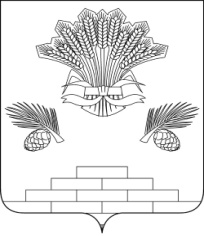 АДМИНИСТРАЦИЯ ЯШКИНСКОГО МУНИЦИПАЛЬНОГО ОКРУГАПОСТАНОВЛЕНИЕот «09» февраля 2023 г. № 184-пЯшкинский муниципальный округОб исключении из списка детей - сирот и детей, оставшихся без попечения родителей, лиц из числа детей - сирот и детей, оставшихся без попечения родителей, которые подлежат обеспечению жилыми помещениямиНа основании Федерального закона от 21.12.1996 № 159 - ФЗ «О дополнительных гарантиях по социальной поддержке детей-сирот и детей, оставшихся без попечения родителей», Закона Кемеровской области от 27.12.2012 № 134 - ОЗ «Об обеспечении жилыми помещениями детей-сирот и детей, оставшихся без попечения родителей, лиц из числа детей сирот и детей, оставшихся без попечения родителей», постановления Правительства Кемеровской области - Кузбасса от 03.10.2019 № 568 «Об обеспечении прав детей-сирот и детей, оставшихся без попечения родителей, лиц из числа детей-сирот и детей, оставшихся без попечения родителей, лиц, которые относились к категории детей-сирот и детей, оставшихся без попечения родителей, лиц из числа детей-сирот и детей, оставшихся без попечения родителей, и достигли возраста 23 лет, которые подлежат обеспечению жилыми помещениями, на жилые помещения», постановления администрации Яшкинского муниципального района от  28.08.2013 № 281 - п «Об утверждении комиссии по включению в список детей-сирот и детей, оставшихся без попечения родителей, лиц из числа детей-сирот и детей, оставшихся без попечения родителей в список детей - сирот и детей, оставшихся без попечения родителей, лиц из числа детей - сирот и детей, оставшихся без попечения родителей, которые подлежат обеспечению жилыми помещениями», руководствуясь Уставом Яшкинского муниципального округа, администрация Яшкинского муниципального округа постановляет:Исключить из списка детей - сирот и детей, оставшихся без попечения родителей, лиц из числа детей - сирот и детей, оставшихся без попечения родителей, которые подлежат обеспечению жилыми помещениями, в связи с предоставлением жилых помещений:Ильиных Павла Евгеньевича, 04.03.1998 года рождения, основание: договор найма специализированного жилого помещения для детей - сирот и детей, оставшихся без попечения родителей, лиц из числа детей - сирот и детей, оставшихся без попечения родителей, №3 от 02.02.2023;Бурнаева Владимира Сергеевича, 15.01.2003 года рождения, основание: договор найма специализированного жилого помещения для детей - сирот и детей, оставшихся без попечения родителей, лиц из числа детей - сирот и детей, оставшихся без попечения родителей, №4 от 02.02.2023;Бобкову Ирину Павловну, 26.02.1998 года рождения, основание: договор найма специализированного жилого помещения для детей - сирот и детей, оставшихся без попечения родителей, лиц из числа детей - сирот и детей, оставшихся без попечения родителей, №2 от 02.02.2023;Самбурову Дарью Дмитриевну, 13.06.2000 года рождения, основание: договор найма специализированного жилого помещения для детей - сирот и детей, оставшихся без попечения родителей, лиц из числа детей - сирот и детей, оставшихся без попечения родителей, №5 от 02.02.2023.2. Контроль за исполнением настоящего постановления возложить на первого заместителя главы Яшкинского муниципального округа А.А. Юрманова.3. Настоящее постановление вступает в силу с момента его подписания.Глава  Яшкинскогомуниципального округа                                                                        Е.М. Курапов